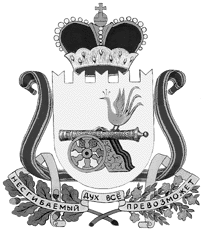 администрация муниципального образования«Вяземский район» смоленской областиПОСТАНОВЛЕНИЕот 01.02.2021 № 110О внесении изменений в постановление Администрации муниципального образования «Вяземский район» Смоленской области от 24.12.2019 № 2097В соответствии со статьей 20 Жилищного кодекса Российской Федерации, руководствуясь решением Совета депутатов Вяземского городского поселения Вяземского района Смоленской области от 01.07.2014 № 47 «О передаче исполнения полномочий Администрации Вяземского городского поселения Вяземского района Смоленской области Администрации муниципального образования «Вяземский район» Смоленской области», решением Вяземского районного Совета депутатов от 20.08.2014 № 46 «Об исполнении Администрацией муниципального образования «Вяземский район» Смоленской области полномочий Администрации Вяземского городского поселения Вяземского района Смоленской области», Уставом Вяземского городского поселения Вяземского района Смоленской области и Уставом муниципального образования «Вяземский район» Смоленской области,Администрация муниципального образования «Вяземский район» Смоленской области постановляет:Внести изменения в постановление Администрации муниципального образования «Вяземский район» Смоленской области от 24.12.2019 № 2097                  «О создании межведомственной комиссии по признанию помещения жилым помещением, жилого помещения непригодным для проживания, многоквартирного дома аварийным и подлежащим сносу или реконструкции, садового дома жилым домом и жилого дома садовым домом и утверждении Положения о ней», где в приложении 1 позицию:- «Зыков Александр Васильевич - начальник территориального отдела Управления Роспотребнадзора по Смоленской области в Вяземском, Угранском, Темкинском районах (по согласованию)» заменить позицией: «Ильина Ольга Владимировна - начальник территориального отдела Управления Роспотребнадзора по Смоленской области в Вяземском, Угранском, Темкинском районах (по согласованию)»;позицию- «Трифонова Елена Васильевна - начальник отдела надзорной деятельности Вяземского, Темкинского и Угранского районов МЧС России по Смоленской области (по согласованию)» заменить позицией: «Коняхин Алексей Артурович - начальник отдела надзорной деятельности и профилактической работы Вяземского, Темкинского и Угранского районов управления надзорной деятельности и профилактической работы Главного управления МЧС России по Смоленской области».   Опубликовать настоящее постановление в газетах «Вяземский вестник» и «Мой город-Вязьма» и разместить на сайте Администрации муниципального образования «Вяземский район» Смоленской области.3. Контроль за исполнением данного постановления возложить на первого заместителя Главы муниципального образования «Вяземский район» Смоленской области Беленко В.П.                 Глава муниципального образования«Вяземский район» Смоленской области                                         И.В. ДемидоваВизы:Первый Заместитель Главы МО                                 ______________        В.П. Беленко             ___________ 										                      (дата)Начальник юридического отдела                         ______________             В.П. Березкина         ____________                                                                                                                                                                                                                                                                  (дата)Главный специалист отдела муниципальнойслужбы                                                                          ______________         Л.В. Икатова           ____________                                                                                                                                                                      (дата)Исп. Начальник управления ЖКХ, транспорта идорожного хозяйства                                                        ______________     С.В. Цурков         ____________                                                                                                                                                                     (дата)Разр. Главный специалист управления ЖКХ,транспорта и дорожного хозяйства   Н.А. Тесакова2-49-14Разослать: Управлению ЖКХ, транспорта и дорожного хозяйства, членам комиссии (4), сайту, газетам.    Экз. 5